                                Liceo José Victorino Lastarria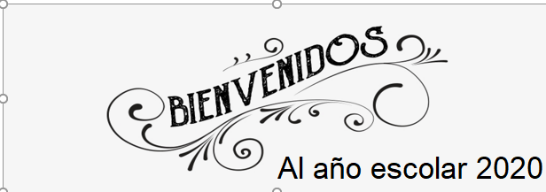                                                  Rancagua                           “Formando Técnicos para el mañana”                                   Unidad Técnico-PedagógicaGUÍA DE MATEMÁTICAPRIMEROS  (pie)   Nombre:______________________________________Fecha:__________RECUERDA:Medir es comparar una cantidad con su respectiva unidad de medida, con el fin de averiguar cuántas veces la unidad de medida está contenida en la cantidad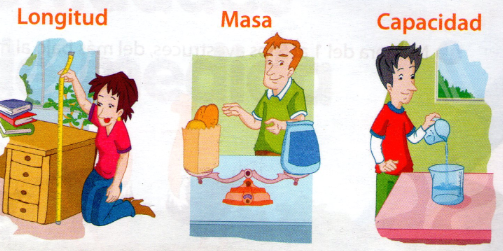 1.- Une a cada peronas con el instrumento que necesita para medir.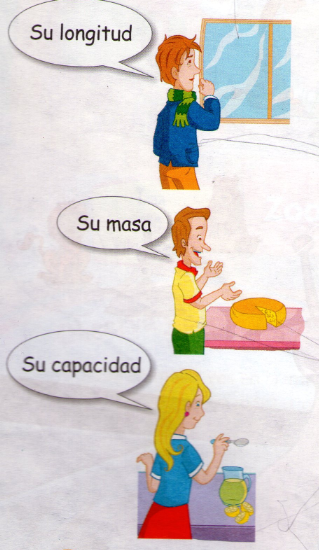 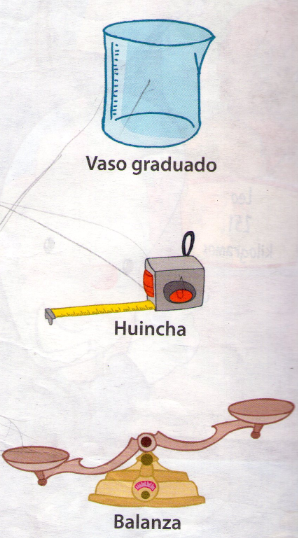 2.- Utiliza como unidad de medida un clip y averigua cuantos clips miden los siguientes objetos: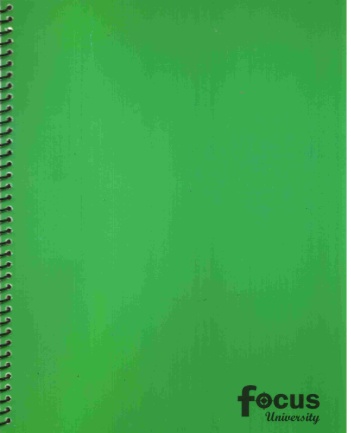 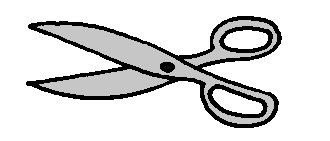 3.- Encierra en un círculo el objeto que tenga mayor masa.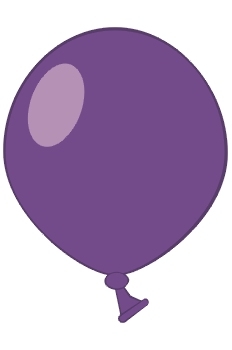 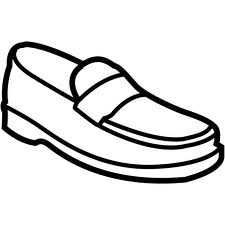 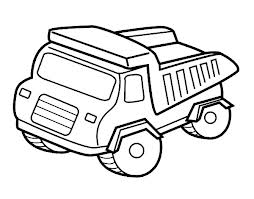 4.- Pinta el recipiente donde cabe más agua.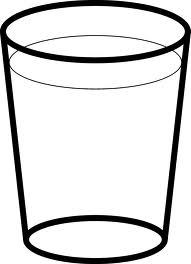 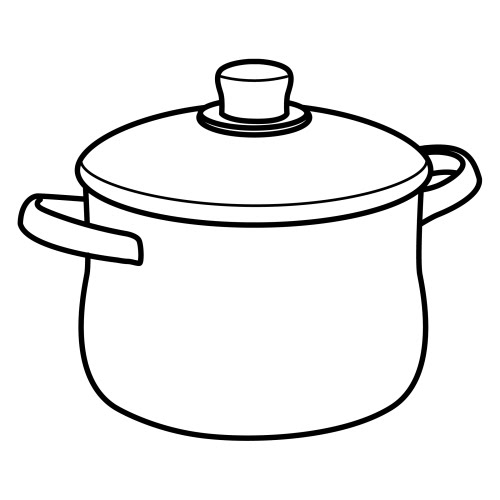 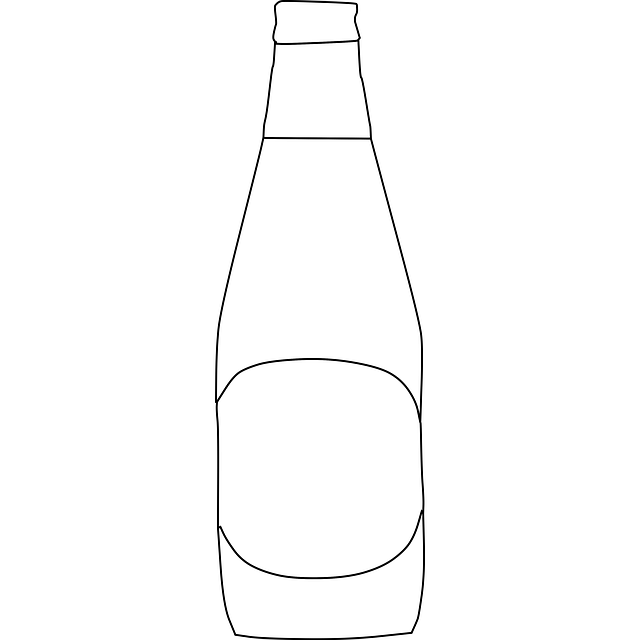 Enviar respuestas a los correos para la corrección, a tu respectivo profesor Lopag16@hotma.comFelfuen11@hotmail.comgladysespinosa@gmail.com jessmarg2007@hotmail.com 